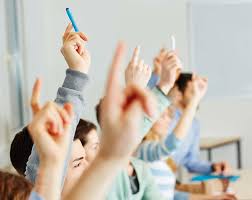 Öğrenmede ilk adım dikkattir. Öğrenci herhangi bir şeyi fark etmeden ya da algılamadan o bilgiyi işlemeye başlayamaz.
Öğrencinin dikkatini bir noktada toplayamamasının iki temel nedeni vardır. Birincisi her insan için geçerlidir. Dikkat gücümüz çok azdır. Çok çabuk yoruluruz. (Özellikle küçük çocuklarda bu yorgunluk daha fazladır). İkincisi ise, ders sırasında öğrenciye sunulan tüm bilgilerin eşit derecede önemli olmamasıdır. Bazıları temel bilgilerdir, bazıları ise önemli değildir.
Bilgiyi işleme bir bakıma dikkatle başlar. Bu nedenle dersin başında öğrencinin dikkatinin gerekli uyarıcılara yönlendirilmesi önemlidir.
Dikkat, bireydeki bilinçli içsel süreçler tarafından kontrol edildiği gibi aynı zamanda çevresel uyarıcılar tarafından da kontrol edilebilir. Dikkati etkileyen içsel özellikler, akademik özgüven, geçmişteki ve o andaki akademik yaşantılar, başarılı olma isteğidir.Öğrencilerimize bir konuyu öğretirken önce onların dikkatlerini konuya çekeriz, sonra güdüleriz. Devamında etkinliklerle konuyu onlara özümsetmeye başlarız. Dikkat çekme gerçekten çok önemli bir noktadır. Çünkü öğrenci ilginç bir şeyle karşılaşınca daha bir istekli olur. Elbette bu dikkat çekme noktası öğretmenin yaratıcılığına bağlıdır.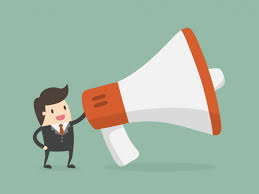 Dikkati toplama ve konuya yönlendirme alışkanlığı, bütün alışkanlıklar gibi alıştırmalarla kazanılabilen ve geliştirilebilen bir alışkanlıktır.Bu nedenle dikkati konu üzerinde toplayıp yöneltebilmek için izlenebilecek yollar vardır.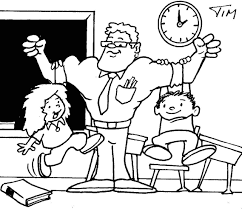 Öğrencinin Dikkatini Arttırma Yolları
1. Öğrencilere dersin hedefleri açıklanmalı, derste öğrenilecek olan şeylerin kendileri için yararlı olduğu, bu bilgiyi nerelerde kullanabileceği belirtilmelidir.2.Derse başlamadan önce anlatacağımız konuyla ilgili ön bir açıklama yapın; Öğrenciler tarafından yapılan çalışmanın amacını bilmek, bu işi benimseyip ona sahip çıkmalarını ve kendilerini derse güdülemeye yardımcı olur.
3. Öğrencilere sorular sorarak merak uyandırılmalıdır. ÖR: Yerçekimi olmasaydı insanlar nasıl yaşardı? gibi.
4. Beklenmeyen olaylar yaşatarak öğrencilerin dikkat kesilmesini sağlamak.
5. Sınıfın oturuş düzeni değiştirilmeli ve fiziksel uyarıcılar kullanılmalıdır.
6. Merak uyandırıcı materyaller kullanın; Öğrencinin kendisini konuya vermesinde, ona karşı merak duymasının ayrı bir önemi vardır. Konuya merak uyandırmada en önemli unsurlardan birisi de dersle ilgili farklı, ilgi çekici materyaller kullanılmasıdır. Bir şey ancak merak edildiği oranda öğrenilir. 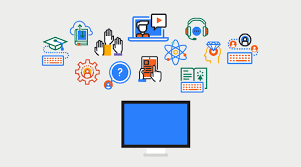 Konuyla ilgili bulmaca çözmek ,çeşitli elektronik materyallerle dersi zenginleştirmek ve  zeka oyunları oynamak çok güçlü bir şekilde konsantrasyon artırıcı etkiye sahiptir.7.Öğrencinin dokunmasını, tatmasını, koklamasını, duymasını, görmesini gerektiren uyarıcılar kullanılmalıdır, farklı duyu organları aktive edilmelidir.
8. Hareket edilmeli, jest ve mimikler kullanılmalı, ses tonu alçaltılıp yükseltilmeli, yumuşak ses tonu kullanılmalıdır.
9. Kalemin başıyla oynama, gözü bir noktaya odaklama, hızla sınıfta dolaşma gibi dikkat dağıtıcı davranışlardan kaçınılmalıdır.10. Yorulma arttıkça konsantrasyon bozukluğu daha çok görülür. Dışsal hiçbir etken olmasa da kişi konsantre olmakta ve çalışılan materyali algılamakta güçlük çeker. Etkinlikler arasında birkaç dakika geçişler yaparak çalışmak anlama verimini artırır.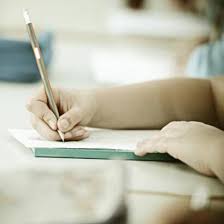 11. Küçük aralar verin; Bir öğrencinin dersle ilgili dikkatinin en canlı olduğu zaman, ders  başladıktan sonra ilk 20 dakikadır. Bu süreden sonra öğrencide dikkat dağılma ya da konsantrasyon bozukluğu belirtileri görülebilir. Her 20 dakika sonunda 1 –2 dakikalık dikkat toplama egzersizleri yapılabilir. Ara vermek ve bu egzersizleri yapmak zihni dinlendirir ve dikkatin yeniden toplanmasına katkıda bulunur.  Bu egzersizlerden hemen sonra ders anlatmaya geri dönebiliriz.12.Farklı teknikler uygulayın; Uzun süreli olarak, tek düze biçimde sürdürülen bir çalışma, öğrencinin kendisini konuya vermesini güçleştirir ve onda çalışmaya ve konuya karşı genel isteksizlik yaratır. Oysa, dersin değişik teknikler uygulanarak yapılması, dikkatin dağılmasını önler, anlama ve kavramayı kolaylaştırır. Bu nedenle, ders yaparken olabildiğince çeşitli çalışma teknikleri (okuma, yazma, anlatma, drama, canlandırma ,deney yapma vb.) 13.Öğrencinin kendine güven duymasını sağlayın; Öğrencinin yaptığı çalışmaya kendini vermesi, her şeyden önce o işin üstesinden geleceği konusunda kendine güvenmesini gerektirir. Yetersizlik duyguları içindeki bir öğrencinin, başarı sağlamak için, dikkatli bir çalışma ortamı içinde bulunması güçtür.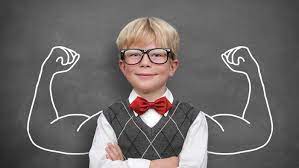 Öğrenmenin temeli , dikkatin konu üstüne toplanmasına dayandığına göre; konuya kendini vererek öğrenen kişi, kendisine karşı bir öz saygı duygusu da geliştirmiş olacaktır.Genellikle, bir işi başarma yolunda kendine güvenen bir kimsenin, bu işin gerektirdiği dikkate de sahip olduğu kabul edilmektedir.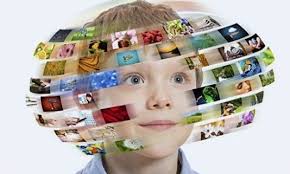 